28.11.2013 в Администрации города Волгодонска состоялось очередное заседание городской межведомственной комиссии по организации взаимодействия органов местного самоуправления и территориальных органов федеральных органов исполнительной власти при осуществлении контроля за соблюдением трудового законодательства с участием заместителя начальника Отделения Пенсионного фонда России по Ростовской области - Кухта Людмилы Васильевны, на котором были рассмотрены вопросы:- о задолженности предприятий города по налогам, страховым взносам в Пенсионный фонд РФ и Фонд социального страхования РФ;- об осуществлении контроля профессиональными союзами города Волгодонска за соблюдением работодателями норм трудового законодательства.На заседание комиссии были приглашены 20 руководителей предприятий и 5 индивидуальных предпринимателя, имеющих задолженность по налогам и страховым взносам во внебюджетные фонды. Общая сумма задолженности по приглашенным организациям составила:- по страховым взносам в Пенсионный фонд РФ – 31128,9 тыс. рублей;- по страховым взносам в Фонд социального страхования РФ – 1280,1 тыс. рублей;- по налоговым платежам – 8382,6 тыс. рублей.С начала заседания с докладом о ситуации с задолженностью по страховым взносам в Пенсионный фонд РФ по Ростовской области выступила заместитель начальника Отделения Пенсионного фонда России по Ростовской области - Кухта Людмила Васильевна. Задолженность по страховым взносам в Пенсионный фонд РФ по Ростовской области составляет 2,4 млрд. рублей.По вопросу задолженности предприятий города по налогам, страховым взносам в Пенсионный фонд РФ и Фонд социального страхования РФ членами комиссии заслушана информация руководителей предприятий города, присутствовавших на заседание городской МВК.Затем, члены комиссии обсудили динамику и перспективы погашения задолженности приглашенных предприятий.Далее, на заседании комиссии была представлена информация об итогах работы по осуществлению профсоюзного контроля за соблюдением работодателями норм трудового законодательства.По итогам заседания комиссия рекомендовала руководителям предприятиям погасить имеющуюся задолженность в кратчайшие сроки.   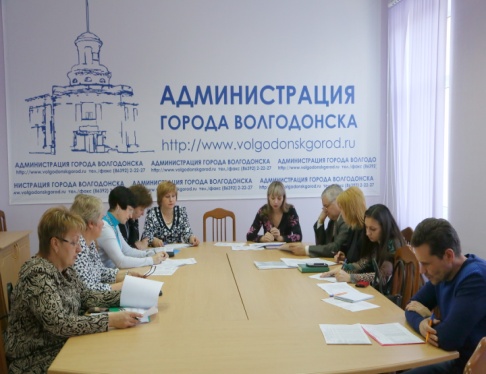 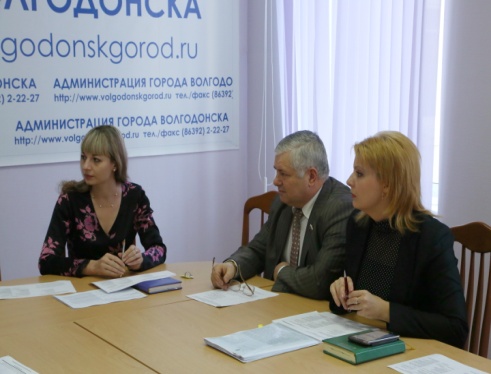 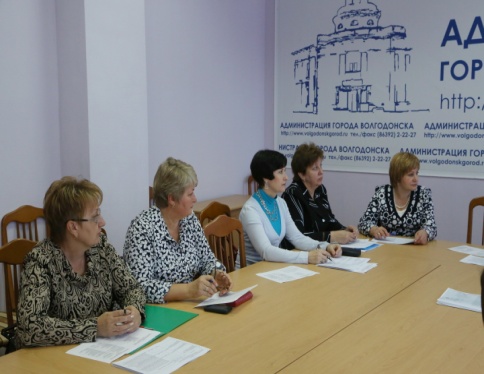 